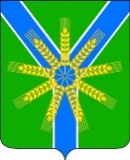 Совет Братского сельского поселенияУсть-Лабинского районаРЕШЕНИЕот 27 октября 2017 года						№3х.Братский								Протокол №49О передаче имущества (объекты теплоснабжения)  из собственности Братского сельского поселения  Усть-Лабинского района в собственность муниципального образования Усть-Лабинский район на безвозмездной основеВ целях реализации Федерального закона от 06 октября 2003 года № 131-ФЗ «Об общих принципах организации местного самоуправления в Российской Федерации», руководствуясь решением Совета Братского сельского поселения Усть-Лабинского района от 25 августа 2017 г. №5 (Протокол № 47) «О передаче части полномочий органов местного самоуправления Братского сельского поселения Усть-Лабинского района по организации в границах поселения теплоснабжения населения, в пределах полномочий, установленных законодательством Российской Федерации, органам местного самоуправления муниципального образования Усть-Лабинский район», Совет Братского сельского поселения Усть-Лабинского района решил:  1. Передать из собственности Братского сельского поселения Усть-Лабинского района в муниципальную собственность муниципального образования Усть-Лабинский район на безвозмездной основе имущество, согласно приложению № 1 к настоящему решению.2. Контроль за исполнением настоящего решения возложить на главу Братского сельского поселения Усть-Лабинского района Г.М.Павлову.3. Настоящее решение вступает в силу со дня его официального обнародования. Председатель Совета Братского сельского поселения Усть-Лабинского района					Е.В.ФоминоваГлава Братского сельского поселения Усть-Лабинского района					Г.М.ПавловаПРИЛОЖЕНИЕ № 1к решению Совета Братского сельского поселения  Усть-Лабинского района от 27 октября 2017 года № 3 Протокол № 49Перечень имущества, передаваемых на безвозмездной основе в собственность муниципального образования Усть-Лабинский районГлава Братского сельского поселения Усть-Лабинского района									Г.М.Павлова№ п/пНаименование объекта муниципальной собственностиМестонахождение объекта муниципальной собственности, его характеристикиБалансовая стоимость, руб.Остаточная стоимость, руб.1.Помещение №3 пер.Больничный д.№4 х.Братский (нежилое, площадь: общая 83,8 кв.м., этаж: 1, кадастровый номер 23:35:1210002:66)Россия, Краснодарский край, усть-Лабинский район, х.Братский, пер.Больничный, д.451100 02. Земельный участок для размещения котельной (земли населенных пунктов – для размещения котельной, площадь: 176 кв.м, кадастровый номер 23:35:1210002:663)Россия, Краснодарский край, усть-Лабинский район, х.Братский, пер.Больничный, д.415348,96 03. Теплотрасса к котельной «Больничная» х.Братский 317 погонных м в 21-х трубном исполнении Россия, Краснодарский край, усть-Лабинский район, х.Братский, пер.Больничный00